Nom : ThomsonNom complet : Josef John ThomsonNationaliter :  Britanique PériodeDécouverte :  électrons et isotopesPériode de de temp 1856 à 1940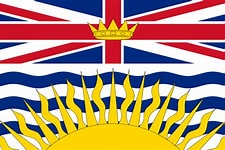 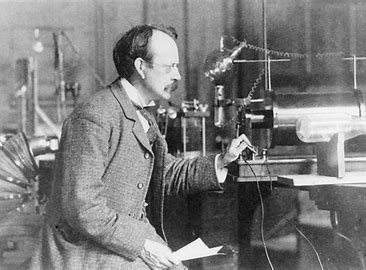 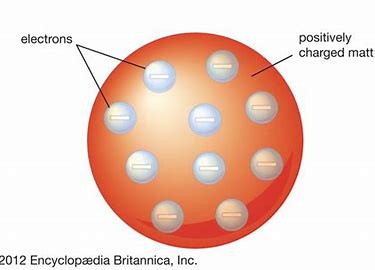 